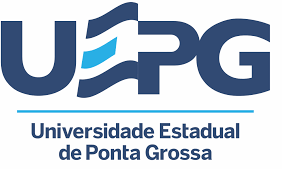 Universidade Estadual de Ponta Grossa Departamento de Pedagogia Revista Olhar de Professor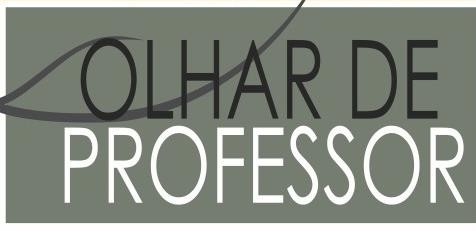 (MODELO – ADAPTAR CONFORME A SITUAÇÃO)DECLARAÇÃO DE COMPROMISSO ÉTICO E REVISÃO DE TEXTOResponsabilizo-me pela redação do artigo intitulado ___________________________, de autoria de _________________________________, sob CPF _________________________, atestando que todos os trechos que tenham sido transcritos de outros documentos (publicados ou não) e que não sejam de minha autoria estão citados entre aspas e está identificada a fonte e a página de que foram extraídos (se transcritos literalmente), ou somente indicadas fonte (se apenas utilizada a ideia do autor citado). Também declaro que o texto final, a ser publicado pela Revista Olhar de Professor, passou por rigorosa revisão de texto da Língua Portuguesa por, ___________________________________, e-mail de contato: __________________________________, considerando aspectos gramaticais e ortográficos; revisão rigorosa da Língua Estrangeira do resumo, por, ____________________________________________, e-mail de contato ________________________________________________ (inglês) e por, _________________________________________________e-mail de contato  ____________________________________________ (espanhol) bem como de normas da Revista Olhar de Professor, conforme indicado nas diretrizes para os autores. Ainda declaro que esta é a versão final, apta para ser diagramada para fins de publicação.  Declaro, outrossim, ter conhecimento de que posso ser responsabilizado (a) legalmente caso infrinja tais disposições. _______________, ___ de ________________ de 20__.___________________________________________________								AutoresUniversidade Estadual de Ponta Grossa Pça. Santos Andrade 01CEP: 84010-919 - Ponta Grossa - Paraná - Brasil